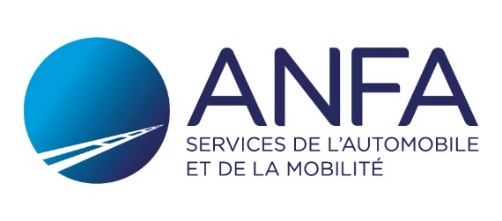 ANNEXE. Fiche de ProjetDate	Nom et qualité du signataire UAI du CFADénomination du CFA Adresse 1Adresse 2Code postalCommuneNom du responsable du projetMail - TéléphoneNom du projetContexte (ex : stratégie numérique de l’établissement, actions de développement de formations innovantes, d’utilisation de technologies numériques dans l’apprentissage) : Besoins identifiés et enjeux du projet : Objectifs du projet (pédagogiques et autres) : Caractère innovant du projet pour votre établissement : Bénéficiaires directs et finaux du projet :  Méthodologie / démarche :Impact estimé du projet (bénéfices pédagogiques, économiques et autres) : Mise en œuvre du projet (actions, ressources nécessaires, suivi du déploiement) :Coopération avec des partenaires externes le cas échéant (quel(s) établissement(s), type de coopération, répartition du travail…)Calendrier prévisionnel de réalisation du projet (avec des jalons) :Présentation de l’équipe qui travaillera sur le projet : 